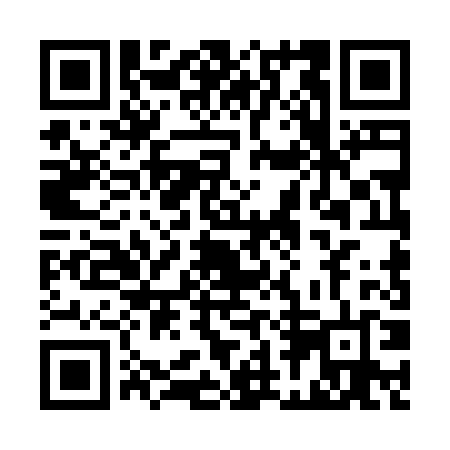 Ramadan times for Lend, AustriaMon 11 Mar 2024 - Wed 10 Apr 2024High Latitude Method: Angle Based RulePrayer Calculation Method: Muslim World LeagueAsar Calculation Method: ShafiPrayer times provided by https://www.salahtimes.comDateDayFajrSuhurSunriseDhuhrAsrIftarMaghribIsha11Mon4:464:466:2812:183:296:086:087:4412Tue4:444:446:2612:173:306:106:107:4613Wed4:424:426:2412:173:316:116:117:4714Thu4:404:406:2212:173:326:136:137:4915Fri4:384:386:2012:173:336:146:147:5016Sat4:364:366:1812:163:346:156:157:5217Sun4:334:336:1612:163:356:176:177:5418Mon4:314:316:1412:163:356:186:187:5519Tue4:294:296:1212:153:366:206:207:5720Wed4:274:276:1012:153:376:216:217:5821Thu4:254:256:0812:153:386:226:228:0022Fri4:224:226:0612:153:396:246:248:0223Sat4:204:206:0412:143:396:256:258:0324Sun4:184:186:0212:143:406:276:278:0525Mon4:164:166:0012:143:416:286:288:0726Tue4:134:135:5812:133:426:296:298:0827Wed4:114:115:5612:133:426:316:318:1028Thu4:094:095:5412:133:436:326:328:1229Fri4:064:065:5212:123:446:346:348:1330Sat4:044:045:5012:123:456:356:358:1531Sun5:025:026:481:124:457:377:379:171Mon4:594:596:461:124:467:387:389:182Tue4:574:576:441:114:477:397:399:203Wed4:544:546:421:114:477:417:419:224Thu4:524:526:401:114:487:427:429:245Fri4:504:506:381:104:497:437:439:266Sat4:474:476:361:104:497:457:459:277Sun4:454:456:341:104:507:467:469:298Mon4:424:426:321:104:517:487:489:319Tue4:404:406:301:094:517:497:499:3310Wed4:374:376:281:094:527:507:509:35